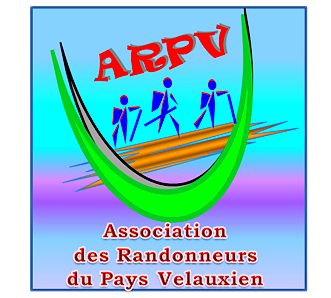 Dimanche 5 mai 2024Callelongue – Des Grottes St Michel aux Arches de Malvallon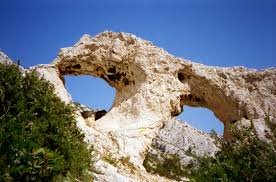 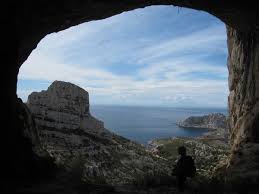 Itinéraire : Velaux – Rognac Autoroute A7 – Puis prendre A55 Marseille-Vieux Port – Tunnel Prado-Carénage direction Menpenti-Mazargues – Sortie à droite Tunnel Prado Sud – Tourner à gauche Avenue du Prado – A la statut de « l’homme tout nu » prendre à gauche direction Pointe Rouge – Chemin des Goudes – Aller jusqu’à Callelongue et se garer où on peut !Coordonnées parking GPS : N 43.212676° / E 5.353925°Rando reconnue par : Claude, Serge, Denis et la pauvre Brigitte		Allo Claude C. 07 88 52 02 87Infos co-voiturageRendez-vous8h15 (Aldi)Départ8h30Longueur8,65 kmDurée de marche5h00PénibilitéP2TechnicitéT2Dénivelée620+Trajet voiture47 kmObservationsEntre ciel et mer, les blanches Calanques sont toujours un régal pour le randonneur. Mais ce cadre minéral extraordinaire se mérite.Que ceux qui le peuvent (encore…) n’hésitent pas devant la difficulté, ça vaut le coup d’œil !Rando exigeante avec des dénivelés demandant attention et bons appuis, bâtons recommandés.Entre ciel et mer, les blanches Calanques sont toujours un régal pour le randonneur. Mais ce cadre minéral extraordinaire se mérite.Que ceux qui le peuvent (encore…) n’hésitent pas devant la difficulté, ça vaut le coup d’œil !Rando exigeante avec des dénivelés demandant attention et bons appuis, bâtons recommandés.Entre ciel et mer, les blanches Calanques sont toujours un régal pour le randonneur. Mais ce cadre minéral extraordinaire se mérite.Que ceux qui le peuvent (encore…) n’hésitent pas devant la difficulté, ça vaut le coup d’œil !Rando exigeante avec des dénivelés demandant attention et bons appuis, bâtons recommandés.Trajet en kmKm A.R.Tarif au KmEurosCoût voiturePéage A.R.Total coût TransportEuros47940,2523,505,9029,40Coût à diviser par le nombre total de personnes dans le véhiculePar 2 : 14,70 €             Par 3 : 9,80 €                   Par 4 : 7,35 €         Par 5 : 5,88 € Coût à diviser par le nombre total de personnes dans le véhiculePar 2 : 14,70 €             Par 3 : 9,80 €                   Par 4 : 7,35 €         Par 5 : 5,88 € Coût à diviser par le nombre total de personnes dans le véhiculePar 2 : 14,70 €             Par 3 : 9,80 €                   Par 4 : 7,35 €         Par 5 : 5,88 € Coût à diviser par le nombre total de personnes dans le véhiculePar 2 : 14,70 €             Par 3 : 9,80 €                   Par 4 : 7,35 €         Par 5 : 5,88 € Coût à diviser par le nombre total de personnes dans le véhiculePar 2 : 14,70 €             Par 3 : 9,80 €                   Par 4 : 7,35 €         Par 5 : 5,88 € Coût à diviser par le nombre total de personnes dans le véhiculePar 2 : 14,70 €             Par 3 : 9,80 €                   Par 4 : 7,35 €         Par 5 : 5,88 € 